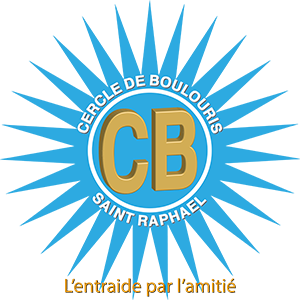 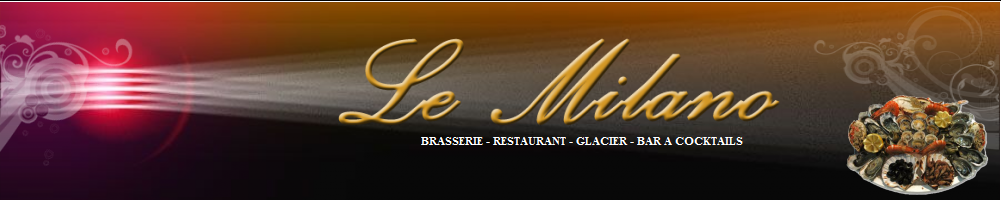 REPRISE DES REPAS SYMPASJ’ai le plaisir de vous informer que Cécile GENTY (Tél : 06 61 70 42 92 ; mail : c.genty-guemard@gmail.com) a repris la responsabilité de l’organisation des « repas sympas ».Le prochain repas sympa aura lieu le MARDI 16 NOVEMBRE 2021 (RV 12H 15 au restaurant) . Le restaurant qui a été choisi est « LE MILANO », 647 Bd d’Alger à FREJUS (en bordure de mer)Le menu (Apéritif, vin et café compris) est à 30 € /personneCoquille de Poisson aux Fruits de Mer  ou Salade de Chèvre Chaud**************Tournedos de Boeuf Sauce aux PoivresouDos de Lieu aux Asperges**************Forêt NoireouTarte Citron Meringuée***********Les inscriptions sont à effectuer à nos permanences du lundi ou du mercredi au plus tard le mercredi 10 novembre 2021. Les chèques sont à mettre à l’ordre du Cercle de Boulouris.Coupon réponse pour le « repas sympa » du Mardi 16 novembre 2021N° adhérentNom(s) Prénom(s)N° tél. portable de préférenceAdresse mailNombre de personnesMontant du chèque30 € x ….. = ……………… €